KLASA VIII  – PIĄTEK 24.04.2020 R.FizykaTemat: Zjawisko załamania światła – pryzmat.Film do obejrzenia:https://www.youtube.com/watch?v=uDsvlJp2VaAZjawisko zmiany kierunku rozchodzenia się światła na granicy dwóch ośrodków przezroczystych nazywamy załamaniem światła	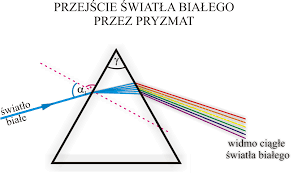 Rozczepienie światła: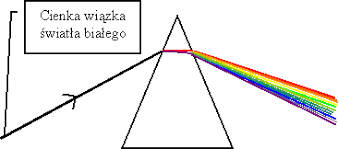 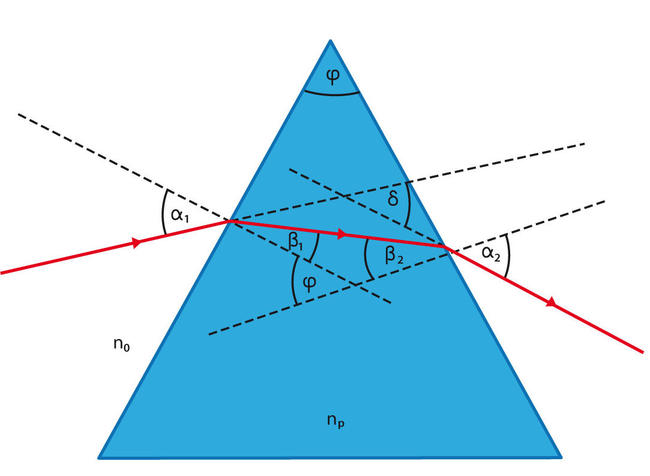 Widmo światła białegoTęcza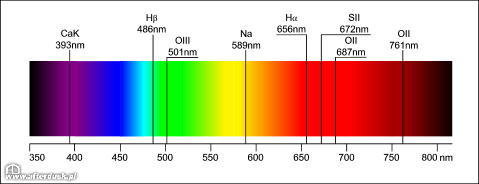 MatematykaTemat: Symetria – sprawdzian wiadomości.Wychowanie fizyczneTemat: Substancje psychoaktywne – zagrożenia.Język polskiTemat: Poprawne używanie słownictwa.1. Odczytanie informacji dotyczącej tematu – podręcznik str. 279.2. Ćwiczenia – podręcznik str. 279 – 280.Język angielskiTemat: Describing a piece of art – writing a review. Opisywanie dzieła sztuki - pisanie               recenzji.Podręcznik str. 112. (sekcja - przymiotniki opisujące dzieła sztuki, przydatne zwroty)Materiały dodatkowe – zwroty przygotowane przez nauczyciela.Wiedza o społeczeństwieTemat: Polski parlament – Sejm.Proszę napisać pełne nazwy partii politycznych, które są teraz obecne w polskim Sejmie.